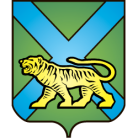 ТЕРРИТОРИАЛЬНАЯ ИЗБИРАТЕЛЬНАЯ КОМИССИЯ
ГОРОДА УССУРИЙСКАРЕШЕНИЕг. Уссурийск
О внесении изменений в решениетерриториальной избирательной комиссиигорода Уссурийска от 19 февраля 2018 года№ 66/508 «О назначении Н.А. Булатовой, С.Г. Глейзер, А.П. Данилицкой, Г.Г. Коппель, М.П. Поповой членом участковой избирательной комиссии с правом решающего голосаизбирательного участка № 2804»В связи с обнаружением технической ошибки в решении территориальной избирательной комиссии города Уссурийска от 19 февраля 2018 года № 66/508 «О назначении Н.А. Булатовой, С.Г. Глейзер,                       А.П. Данилицкой,  Г.Г. Коппель, М.П. Поповой членом участковой  избирательной комиссии с правом решающего голоса избирательного участка № 2804» территориальная избирательная комиссия города УссурийскаРЕШИЛА:Внести изменения в решение территориальной избирательной комиссии города Уссурийска от 19 февраля 2018 года № 66/508 «О назначении Н.А. Булатовой, С.Г. Глейзер, А.П. Данилицкой, Г.Г. Коппель, М.П. Поповой членом участковой  избирательной комиссии с правом решающего голоса избирательного участка № 2804», изложив пункт 1.4. в следующей редакции:«1.4. Дубенко Антонину Александровну, 27.01.1980 года рождения, образование высшее, временно не работающую, кандидатура предложена собранием избирателей по месту жительства: г. Уссурийск, ул. Воровского, 150».Заменить в наименовании решения и в тексте решения фамилию и инициалы «Коппель Г.Г.» на фамилию и инициалы «Дубенко А.А.».Разместить настоящее решение на официальном сайте администрации Уссурийского городского округа в разделе «Территориальная избирательная комиссия города Уссурийска» в информационно-телекоммуникационной сети «Интернет».Председатель комиссии	                                 	             О.М. МихайловаСекретарь комиссии					                            С.В. Хамайко05 марта 2018 года                         № 68/597